Colegio Mercedes Marín del Solar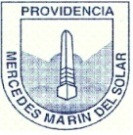 ProvidenciaDelia Maulén                  1° BásicoGUÍA2 “NUMBERS”Name: ____________________________________		 grade: 1st _________ 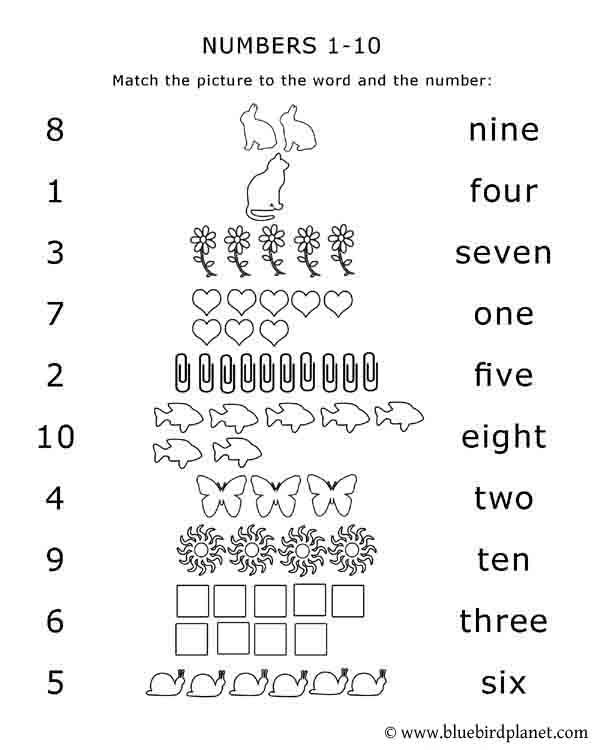 